PHYS 321	Chap-2 Hwk-1		Name:____________________2.1 Cite the difference between atomic mass and atomic weight.2.3 Zinc has five naturally occurring isotopes: 48.63% of 64Zn with an atomic weight of 63.929 amu; 27.90% of 66Zn with an atomic weight of 65.926 amu; 4.10% of 67Zn with an atomic weight of 66.927 amu; 18.75% of 68Zn with an atomic weight of 67.925 amu; and 0.62% of 70Zn with an atomic weight of 69.925 amu.  Calculate the average atomic weight of Zn.2.4 (a) Cite two important quantum-mechanical concepts associated with the Bohr model of the atom.(b)  Cite two important additional refinements that resulted from the wave-mechanical atomic model.2.7  Give the electron configurations for the following ions: Fe, Fe2+, Fe3+, Al3+, Cu+, Ba2+, Br-, and O2-.P 2.15: For a K+-Cl- ion pair, attractive and repulsive energies EA and ER, respectively, depend on the distance between the ions r, according to For these expressions, energies are expressed in electron volts per K+-Cl- pair, and r is the distance in nanometers. The net energy EN is just the sum of the preceding two expressions. 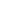 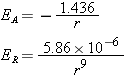 